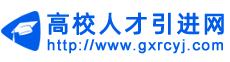 填表说明：1.请择要如实填写表格内容，也可另附表格或其他材料补充说明个人重要信息。提供虚假信息者，一经查实，自动丧失应聘资格；2.此表请在现场报名或资格复审时由本人签名确认。   丽水学院公开招聘工作人员报名表丽水学院公开招聘工作人员报名表丽水学院公开招聘工作人员报名表丽水学院公开招聘工作人员报名表丽水学院公开招聘工作人员报名表丽水学院公开招聘工作人员报名表丽水学院公开招聘工作人员报名表丽水学院公开招聘工作人员报名表丽水学院公开招聘工作人员报名表丽水学院公开招聘工作人员报名表丽水学院公开招聘工作人员报名表丽水学院公开招聘工作人员报名表丽水学院公开招聘工作人员报名表应聘二级学院或部门：应聘二级学院或部门：应聘二级学院或部门：应聘二级学院或部门：应聘二级学院或部门：应聘二级学院或部门：应聘二级学院或部门：应聘二级学院或部门：岗位：岗位：岗位：岗位：岗位：姓名姓名性别性别出生年月年 月 日近期正面
2寸彩照
籍贯籍贯身份证号码：身份证号码：身份证号码：身份证号码：身份证号码：身份证号码：身份证号码：近期正面
2寸彩照
政治面貌宗教信仰民族民族民族婚姻状况未婚已婚离异丧偶　近期正面
2寸彩照
专业专业（本科专业）xxx（本科专业）xxx（本科专业）xxx最高学历/学位最高学历/学位最高学历/学位职称/职务职称/职务专业专业（硕士专业）xxx（硕士专业）xxx（硕士专业）xxx最高学历/学位最高学历/学位最高学历/学位职称/职务职称/职务专业专业（博士专业）xxx（博士专业）xxx（博士专业）xxx最高学历/学位最高学历/学位最高学历/学位职称/职务职称/职务通信地址通信地址                                                 邮政编码：                                                 邮政编码：                                                 邮政编码：                                                 邮政编码：                                                 邮政编码：                                                 邮政编码：                                                 邮政编码：                                                 邮政编码：                                                 邮政编码：                                                 邮政编码：                                                 邮政编码：手机手机座机座机电子邮件学习经历学习经历（含本科及以上学历毕业学校、专业、学历学位、学习方式等内容）（含本科及以上学历毕业学校、专业、学历学位、学习方式等内容）（含本科及以上学历毕业学校、专业、学历学位、学习方式等内容）（含本科及以上学历毕业学校、专业、学历学位、学习方式等内容）（含本科及以上学历毕业学校、专业、学历学位、学习方式等内容）（含本科及以上学历毕业学校、专业、学历学位、学习方式等内容）（含本科及以上学历毕业学校、专业、学历学位、学习方式等内容）（含本科及以上学历毕业学校、专业、学历学位、学习方式等内容）（含本科及以上学历毕业学校、专业、学历学位、学习方式等内容）（含本科及以上学历毕业学校、专业、学历学位、学习方式等内容）（含本科及以上学历毕业学校、专业、学历学位、学习方式等内容）工作经历工作经历（含工作单位、岗位、担任职务）（含工作单位、岗位、担任职务）（含工作单位、岗位、担任职务）（含工作单位、岗位、担任职务）（含工作单位、岗位、担任职务）（含工作单位、岗位、担任职务）（含工作单位、岗位、担任职务）（含工作单位、岗位、担任职务）（含工作单位、岗位、担任职务）（含工作单位、岗位、担任职务）（含工作单位、岗位、担任职务）职称或
职业资格职称或
职业资格（专业技术资格、职业能力资格和技术等级证书，以及发证单位和取得时间）（专业技术资格、职业能力资格和技术等级证书，以及发证单位和取得时间）（专业技术资格、职业能力资格和技术等级证书，以及发证单位和取得时间）（专业技术资格、职业能力资格和技术等级证书，以及发证单位和取得时间）（专业技术资格、职业能力资格和技术等级证书，以及发证单位和取得时间）（专业技术资格、职业能力资格和技术等级证书，以及发证单位和取得时间）（专业技术资格、职业能力资格和技术等级证书，以及发证单位和取得时间）（专业技术资格、职业能力资格和技术等级证书，以及发证单位和取得时间）（专业技术资格、职业能力资格和技术等级证书，以及发证单位和取得时间）（专业技术资格、职业能力资格和技术等级证书，以及发证单位和取得时间）（专业技术资格、职业能力资格和技术等级证书，以及发证单位和取得时间）突出业绩突出业绩（与招聘岗位相关的近5年内突出课题、论文及其他科研成果业绩）（与招聘岗位相关的近5年内突出课题、论文及其他科研成果业绩）（与招聘岗位相关的近5年内突出课题、论文及其他科研成果业绩）（与招聘岗位相关的近5年内突出课题、论文及其他科研成果业绩）（与招聘岗位相关的近5年内突出课题、论文及其他科研成果业绩）（与招聘岗位相关的近5年内突出课题、论文及其他科研成果业绩）（与招聘岗位相关的近5年内突出课题、论文及其他科研成果业绩）（与招聘岗位相关的近5年内突出课题、论文及其他科研成果业绩）（与招聘岗位相关的近5年内突出课题、论文及其他科研成果业绩）（与招聘岗位相关的近5年内突出课题、论文及其他科研成果业绩）（与招聘岗位相关的近5年内突出课题、论文及其他科研成果业绩）奖励处分奖励处分（近5年内受过的奖励或处分、处罚）（近5年内受过的奖励或处分、处罚）（近5年内受过的奖励或处分、处罚）（近5年内受过的奖励或处分、处罚）（近5年内受过的奖励或处分、处罚）（近5年内受过的奖励或处分、处罚）（近5年内受过的奖励或处分、处罚）（近5年内受过的奖励或处分、处罚）（近5年内受过的奖励或处分、处罚）（近5年内受过的奖励或处分、处罚）（近5年内受过的奖励或处分、处罚）本人承诺：上述填写内容和提供的相关依据真实，符合招聘公告的报考条件，如有不实，本人自愿承担相应责任。                            报名人（签名）：      年   月  日本人承诺：上述填写内容和提供的相关依据真实，符合招聘公告的报考条件，如有不实，本人自愿承担相应责任。                            报名人（签名）：      年   月  日本人承诺：上述填写内容和提供的相关依据真实，符合招聘公告的报考条件，如有不实，本人自愿承担相应责任。                            报名人（签名）：      年   月  日本人承诺：上述填写内容和提供的相关依据真实，符合招聘公告的报考条件，如有不实，本人自愿承担相应责任。                            报名人（签名）：      年   月  日本人承诺：上述填写内容和提供的相关依据真实，符合招聘公告的报考条件，如有不实，本人自愿承担相应责任。                            报名人（签名）：      年   月  日本人承诺：上述填写内容和提供的相关依据真实，符合招聘公告的报考条件，如有不实，本人自愿承担相应责任。                            报名人（签名）：      年   月  日本人承诺：上述填写内容和提供的相关依据真实，符合招聘公告的报考条件，如有不实，本人自愿承担相应责任。                            报名人（签名）：      年   月  日本人承诺：上述填写内容和提供的相关依据真实，符合招聘公告的报考条件，如有不实，本人自愿承担相应责任。                            报名人（签名）：      年   月  日本人承诺：上述填写内容和提供的相关依据真实，符合招聘公告的报考条件，如有不实，本人自愿承担相应责任。                            报名人（签名）：      年   月  日本人承诺：上述填写内容和提供的相关依据真实，符合招聘公告的报考条件，如有不实，本人自愿承担相应责任。                            报名人（签名）：      年   月  日本人承诺：上述填写内容和提供的相关依据真实，符合招聘公告的报考条件，如有不实，本人自愿承担相应责任。                            报名人（签名）：      年   月  日本人承诺：上述填写内容和提供的相关依据真实，符合招聘公告的报考条件，如有不实，本人自愿承担相应责任。                            报名人（签名）：      年   月  日本人承诺：上述填写内容和提供的相关依据真实，符合招聘公告的报考条件，如有不实，本人自愿承担相应责任。                            报名人（签名）：      年   月  日